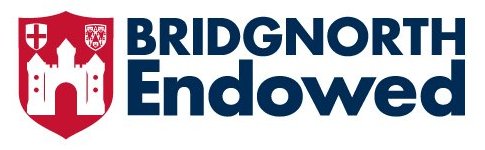 Bridgnorth Endowed SchoolNorthgate, Bridgnorth, WV16 4ERTel: 01746 762103 e-mail kbywater@bridgnorthendowed.co.ukwebsite: www.bridgnorthendowed.co.uk11-16 Comprehensive School NOR 600Job Title: 		Teacher of Science
Contract Type: 	Full time
Contract Term:	Permanent
Salary: 		MPS (suitable for NQT’s)
We are looking for an ambitious, committed and dynamic Teacher of Science ideally with Physics specialism to join our team in September 2021. As a member of our Science department, you will be required to teach high quality, engaging Science lessons at Key Stages 3 and 4. This exciting opportunity would suit an experienced teacher or someone just starting out in their career.Bridgnorth Endowed School occupies a fantastic location, just off the High Street in the historic market town of Bridgnorth. The school has excellent facilities, including a 25 metre swimming pool, air-conditioned fitness suite and all-weather AstroTurf pitch. Bridgnorth Endowed School was rated ‘Good’ by OFSTED in April 2018, where the teaching is good and improving, and where current students are making strong progress in almost all subjects.Bridgnorth Endowed School is committed to safeguarding and promoting the welfare of children and young people and expects all staff and volunteers to share this commitment. This post would be subject to Enhanced DBS checks.For an informal discussion with the Headteacher, Mr Barry Worth or to arrange a tour of the school please contact Mrs Karol Bywater on 01746 762103 or email during the holidays on kbywater@bridgnorthendowed.co.uk.Closing date:     Midday 23rd April 2021 Interview date: Tuesday 27th April 2021Full information about the school can be found on the school website.Any questions please contact Karol Bywater (kbywater@bridgnorthendowed.co.uk)